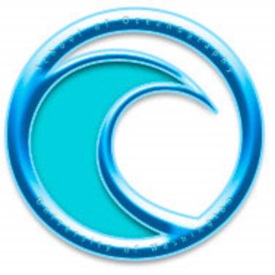 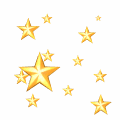 2016 Spring VLSSE/VASWP/POSSESS/BPRO ConferenceWednesday, May 4, 2016					Tentative Workshops:8:00 am            Registration Begins	* Auxiliary Grants									* Cooling 9:00 am     	Pre-conference workshops			* PARIS Match12:15		Lunch (provided)			              * Basic Excel* Career Development1:00 pm	Welcome & Keynote Speaker   		* Making VIEW Work								* Personnel 3:00 pm	Break provided		                         	* SNAP Clean Up for VaCMS      								* Application Processing-Beginning to							   End-SNAP	3:15 pm	Workshops					* MA Renewals in VaCMS			BPRO Business Meeting			* F & C Spend downs		POSSESS Business Meeting			* CPS Issues								* Tips and Tricks in VaCMS* Documentation in VaCMS								* Child Welfare Prevention ServicesThursday, May 5, 2016				                  * Motivation 									* ABD Resources8:00 am 	Registration continues			* Diversionary Assistance									* Getting the Clocks Right9:00 am 	Workshops					* RMS +			VASWP Business Meeting			* VRS Hybrid Plan                                                                                                                  * Microsoft Lync10:45 am	Workshops		                                           * Security   * Ticket to Work 		              				                                           * Adult Services Legislation	12:15 		Lunch	(provided)				 * Human Resources	1:30 pm	Workshops					 * Resource Families									 * Worker Safety3:00 		Break Provided				 * Child Care								 * Fatherhood3:15 pm	Workshops					 BPRO Business meeting									 		Friday May 6, 20169:00 am 	Workshops		Benefits Panel		 																10:45 am	Closing Session																HOTEL ACCOMODATIONS:Embassy Suites by Hilton, 1700 Coliseum Drive, Hampton VA 23966http://www.embassysuiteshampton.comOr call the hotel direct at 757-827-8200 Be sure to use code: PEC when securing your roomGuest room rates (available 2 days pre and post conference):Single Rate: $89.00		Double Rate: $104.00Triple Rate: $119.00		Quad Rate: $134.002016 Spring VLSSE/VASWP/POSSESS/BPRO ConferenceFull Conference Registration (May 4-May 6, 2016): Early Registration:  $125 members, $150 nonmembers postmarked until March 18th Regular Registration: Postmarked March 19th -April 8th $135 members, $160 non members **All BPRO Scholarship Recipients and PD Presidents, Executive Board and Committee Chairs must pay a $20 administrative fee.  Please indicate Scholarship or Board position on your registration**Please Print or Type:Name:      	Position:        Agency/Fips:       	E-mail:       Address:        **BPRO Scholarship recipient or Board position:                      Send Registration form & Payment to:BPRO:				POSSESS:  				VASWP:(make checks to BPRO)		(make checks to POSSESS)		(make checks to VASWP)Tina Caldwell-Eheart 		Ann-Marie Giannini                                Renee WhiteCharlottesville DSS 			Northern RO (FIPS 995) 		  Henrico County  	PO Box 2967				410 Rosedale Court #270		  P.O. Box 90775  		Charlottesville, VA  22902		Warrenton, VA 20186		  Henrico, VA 23273434-970-3679				540-347-6308  	                               804-501-5866(Do Not Pouch Registration)				 	*****REGISTRATION DEADLINE IS April 8, 2016***********Note: Any registration received after this date will be placed on a waiting list.Note: You must complete one day or three day registration form in order to attend the conference.  Securing a room does not complete the conference registration requirement.Once your registration and payment is received and verified you will receive a confirmation letter.             2015 Spring BPRO- POSSESS -VASWP Conference**ONE  REGISTRATION  FOR THURSDAY MAY 5, 2016 only**Registration Fee:  $65.00 Members, $75.00 nonmembers.  Fee includes conference materials, lunch and breakPlease Print or Type:Name:      	Position:       Agency/Fips:       	E-mail:       Address:         Send Registration form & Payment to:BPRO:				POSSESS:  				VASWP:(make checks to BPRO)		(make checks to POSSESS)		(make checks to VASWP)Tina Caldwell-Eheart 		Ann-Marie Giannini                                Renee WhiteCharlottesville DSS 			Northern RO (FIPS 995) 		  Henrico County  	PO Box 2967				410 Rosedale Court #270		  P.O. Box 90775  		Charlottesville, VA  22902		Warrenton, VA 20186		  Henrico, VA 23273434-970-3679				540-347-6308  	                               804-501-5866(Do Not Pouch Registration)				 	*****REGISTRATION DEADLINE is April 8, 2016